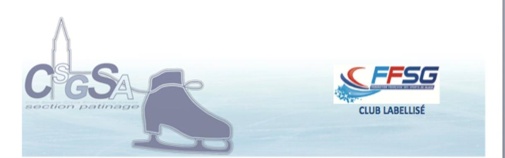 Feuille  et règlement à déposer pour le 14/12/18 au plus tard  A Sylvie Chetouane : A la permanence du clubDans la boîte aux lettres extérieure du club (niveau parking)TOUTE INSCRIPTION DEVRA IMPERATIVEMENT ETRE ACCOMPAGNEE DU REGLEMENT CORRESPONDANTNom :	Prénom : 					TEL :Date de naissance :Pour des raisons d’organisation merci d’indiquer ci-dessous votre participationTARIFSTarif forfaitaire : 45 €Taux horaire à 10 €/ Soit : …..…heures X 10 =………….€Pour les Non-Licenciés, Ice pass (licence temporaire + assurance) obligatoire en supplément : 5 €MONTANT TOTAL A REGLER	€Mode de règlement :	 Chèque	 EspècesGROUPE DANSEGROUPE DANSEPARTICIPATIONSamedi 29/12/20189:00-10:45(GP)Mercredi 02/01/201919:00-20:15 (PP)Jeudi 03/01/201919:00-20:00 (PP)Samedi 05/01/20199:00-10:45 (PP)Date :Nom et signature :